										ПРОЄКТ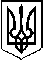 У К Р А Ї Н АП Е Р Е Г І Н С Ь К А   С Е Л И Щ Н А    Р А Д АВосьме демократичне скликанняДванадцята сесіяР І Ш Е Н Н Явід  _______.2021  № ___-12/2021смт. Перегінське  Про надання дозволу на розроблення проекту землеустрою щодо відведенняземельної ділянки з подальшою передачею в оренду                             Розглянувши  заяви  громадян, графічні матеріали бажаного місця розташування земельних ділянок, керуючись ст. 12, 59, 60, 123  Земельного Кодексу України та ст. 26 Закону  України «Про місцеве самоврядування  в Україні», враховуючи пропозиції комісії містобудування, будівництва, земельних відносин, екології та охорони навколишнього середовища, селищна рада ВИРІШИЛА:1.Дати дозвіл гр. Гринів на розроблення проекту землеустрою щодо відведення земельної ділянки орієнтованою площею 0,3485га для  сінокосіння   в с. Кузьминець урочище «Пасічне»  з подальшою передачею в оренду.2.Дати дозвіл гр. Усік на розроблення проекту землеустрою щодо відведення земельної ділянки  орієнтованою площею 1, 0363га для  сінокосіння   в с. Кузьминець урочище «Пасічне»  з подальшою передачею в оренду.3.Дати дозвіл гр. Федорчаку на розроблення проекту землеустрою щодо відведення земельної ділянки орієнтованою площею 0,1082га для  сінокосіння   в с. Ясень  урочище «Тирсович»  з подальшою передачею в оренду.4.Контроль за виконанням даного рішення покласти на комісію містобудування, будівництва, земельних відносин, екології та охорони навколишнього середовища (Пайш І.М.)      Селищний голова 							Ірина ЛЮКЛЯН